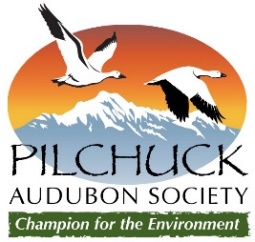 Christmas Bird CountFeeder/Yard Counter Datasheet(Clements/eBird Taxonomy v2022)The list above consists of the more common feeder/yard birds and is intended to help you record your results. Please write in any additional species that you see at your feeders. If you have a bird that you can’t identify or that is unusual, please include a picture of it if possible.Please return the datasheet to Pilchuck Audubon within 3 days of the count. Email to:  cbc.waed@pilchuckaudubon.orgOr mail to:  Pilchuck Audubon Society, 1429 Avenue D PMB 198, Snohomish, WA 98290Audubon Christmas Bird Count Directions for Feeder/Yard CountersFirst off, you do not need to have a feeder to participate in this portion of the CBC! If you have plantings, water, or other features that bring birds to your yard even without feeders, you can still participate. In fact, counts without feeders are just as important as counts with feeders.Observe birds for at least ½ hour. Record time to the nearest ¼ hour if observation time is longer. You can split your observation time into more than one time period. For example, you may have a ½ hour observation time from 8:30-9 AM. Then sometime later (say 10:10 AM) a bird species or a large number of birds shows up at your feeder or in your yard, you simply observe for another 15 minutes (until 10:25 AM) to include what you see. Your total observation time is then ¾ hour.  Record the maximum number of each species you see at any one time (in all observations periods). For example, if during a ½ hour of observation you initially see 10 Dark-eyed Juncos and sometime later you see 6 Dark-eyed Juncos and then near the end of your observation period you see 20 Dark-eyed Juncos, you record 20 Dark-eyed Juncos not 36. Keep one count for the day – do not add counts together.In some species, like the Downy Woodpecker, the males and females look different. If you see one male Downy Woodpecker at the feeder and then later see one female Downy Woodpecker, you have two Downy Woodpeckers. Please record as two even though only one was seen at a time.Please count all the birds that are attracted to your observation site, not just the ones at the feeders. Please count the birds in bushes waiting their turn at the feeders, the ones using the birdbath, birds attracted to fruit or berry trees, flyover birds, hawks, owls, and others.Heard birds. Some species are best detected by their call. Often you can hear the high-pitched call of Golden-crowned Kinglets hidden high in dense conifers. If you can hear two calling to each other from two different trees, record two.We need to know your address to get your count into the correct sector, and your contact information in case there are questions about your observations, and to send you a copy of the results.If you are an eBird user (http://ebird.org), just enter your eBird checklist as you normally would and use the eBird email feature to mail a copy to yourself and then forward to the compiler. DO NOT use the checklist sharing function.A couple of good references for bird ID are available both in book form and as Smartphone/Tablet apps:National Geographic Field Guide to the Birds of North America by Jon L. Dunn and Jonathon AlderferThe Sibley Guide to Birds of Western North America by David Allen SibleyBirds Connect Seattle has an excellent site on Washington birds at http://birdweb.org/birdweb/birds Cornell Lab of Ornithology’s free Merlin app for your iOS or Android mobile device is very useful for identifying birds based upon their characteristics, location, and habitat or from a photo or call. It highlights which birds are most likely to be seen at this time of the year. Its ability to identify birds from photos is simply astounding.Observer Name(s):Date:Phone Number:Address:Email Address:Hours Watched:Number of Observers:SpeciesHighest NumberSpeciesHighest NumberRock PigeonRed CrossbillBand-Tailed PigeonPine SiskinAnna's HummingbirdAmerican GoldfinchGlaucous-winged GullFox SparrowSharp-shinned HawkDark-eyed JuncoCooper’s HawkWhite-crowned SparrowBald EagleGolden-crowned SparrowRed-tailed HawkWhite-throated SparrowRed-breasted SapsuckerSong SparrowDowny WoodpeckerSpotted TowheeHairy WoodpeckerYellow-rumped WarblerPileated WoodpeckerTownsend’s WarblerNorthern FlickerAdd additional species belowSteller's JayAmerican CrowBlack-capped ChickadeeChestnut-backed ChickadeeBushtitRuby-crowned KingletGolden-crowned KingletRed-breasted NuthatchBrown CreeperPacific WrenBewick's WrenEuropean StarlingVaried ThrushAmerican RobinCedar WaxwingHouse SparrowHouse FinchPurple Finch